TEMAT TYGODNIA: WIELKANOCTemat dzisiejszego dnia: „Wielkanocna piosenka”- wprowadzenie do tematu.Cele: Zapoznanie z charakterystycznymi elementami związanymi z WielkanocąRozwijanie umiejętności słuchania muzyki, śpiewania piosenekPropozycje do realizacji tematu: Osłuchanie z piosenką „Pisanki, pisanki”. Rozmowa na temat treści piosenki. Autor tekstu: Krystyna Parnowska-RóżeckaTekst:Pisanki, pisanki,jajka malowanenie ma Wielkanocybez barwnych pisanek.Pisanki, pisankijajka kolorowe,na nich malowanebajki pisankowe.Na jednej kogucik,a na drugiej słońce,śmieją się na trzeciejlaleczki tańczące.Na czwartej kwiatuszki,a na piątej gwiazdki.na każdej pisancepiękne opowiastki.Rodzic rozmawia z dzieckiem na temat zbliżających się świąt wielkanocnych. Wyjaśnia dziecku, co to jest pisanka. Wspólnie śpiewa piosenkę. „Zajączki” – zabawa ruchowa skoczna. Rodzic rozkłada na dywanie sylwety pisanek (dowolne lub wymienione w piosence), między którymi dziecko będzie się poruszać podczas słuchania piosenki. Gdy muzyka przestaje grać, dziecko staje przed wybraną pisanką i obunóż przeskakuje przez nią. Zadanie dla chętnych – pokoloruj pisankę. Miłej zabawy i nauki!Pani Agatka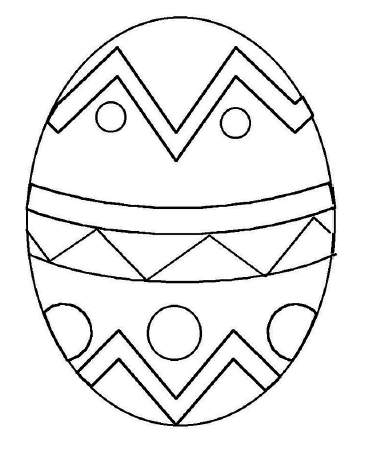 